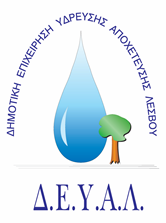    ΔΗΜΟΤΙΚΗ ΕΠΙΧΕΙΡΗΣΗ                                                             Ημερομηνία: 20-07-2020ΥΔΡΕΥΣΗΣ ΑΠΟΧΕΤΕΥΣΗΣ                                             ΛΕΣΒΟΥ                                                                                                          Προς                                                                                                          Δ.Ε.Υ.Α. ΛέσβουΕΝΔΕΙΚΤΙΚΟΣ  ΠΡΟΥΠΟΛΟΓΙΣΜΟΣ	Προς Υπογραφή Προσφέροντος ή Εκπροσώπου του……………………………………………………… Όνομα υπογράφοντος……………………………………………….Αρ. Δελτίου Ταυτότητας/ΔιαβατηρίουΥπογράφοντος………………………………………………..Ιδιότητα υπογράφοντος……………………………………………… ΘΕΜΑ: Προμήθεια ανταλλακτικών αντλίας - αναδευτήρα λυμάτων των Ε.Ε.Λ. Λουτρών.Αρ. πρωτ. /20-07-2020Α/ΑΠΟΣΟΤΗΤΑΠΕΡΙΓΡΑΦΗΤΙΜΗ ΜΟΝ. ΚΟΣΤΟΣΑνταλλακτικά αντλίας WiloΑνταλλακτικά αντλίας WiloΑνταλλακτικά αντλίας WiloΑνταλλακτικά αντλίας WiloΑνταλλακτικά αντλίας Wilo11Σετ μηχανικών στυπιοθληπτών και ορινκς στεγανοποίησης  170,00170,0021Φτερωτή 540,00540,00Ανταλλακτικά αναδευτήρα WiloΑνταλλακτικά αναδευτήρα WiloΑνταλλακτικά αναδευτήρα WiloΑνταλλακτικά αναδευτήρα WiloΑνταλλακτικά αναδευτήρα Wilo11Σετ μηχανικών στυπιοθληπτών και ορινκς στεγανοποίησης  170,00170,0021Φτερωτή 520,00520,00ΚΑΘΑΡΗ ΑΞΙΑΚΑΘΑΡΗ ΑΞΙΑΚΑΘΑΡΗ ΑΞΙΑΚΑΘΑΡΗ ΑΞΙΑ1.400,00ΦΠΑ 17%ΦΠΑ 17%ΦΠΑ 17%ΦΠΑ 17%   238,00ΣΥΝΟΛΟΣΥΝΟΛΟΣΥΝΟΛΟΣΥΝΟΛΟ 1.638,00